Персональные данные выпускника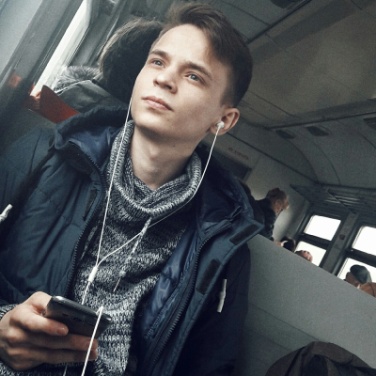 Ф.И.О: Важенин Алексей Константинович                                       Дата рождения:18.09.2000Город: Свердловская область г. БогдановичТелефон: 89995100485Почта: alexgrai88@gmail.comОбразовательное учреждение: ГАПОУ  СО              «Богдановичский политехникум»Специализация: «Техническое обслуживание и ремонт автомобильного транспорта»Тип деятельности, которым вы хотели бы заниматься:- Дизайн логотипов;- Организация творческих мероприятий;- Музыкальная деятельность;- Участие в социальных проектах. Способности и навыки:Инициативный, творческий, ответственный, пунктуальный, способен с головой погружаться в любимое дело. Увлекаюсь: поэзией, музыкой, фотошопом.Моё кредо:Избегать шаблонной иллюзорности, стремиться к искреннему, настоящему, чувственному.Согласие субъекта персональных данных на обработку его персональных данных Директору ГАПОУ СО  «Богдановичский политехникум» С.М. Звягинцеву от Важенина Алексея Константиновича (ФИО обучающегося) Я, Важенин Алексей Константинович, в соответствии со статьей 9 Федерального закона от 27 июля 2006 года N 152-ФЗ "О персональных данных"  даю согласие на обработку следующих сведений, составляющих мои персональные данные, а именно: фамилия, имя, отчество;  дата и место рождения; номер телефона; адрес электронной почты; образовательное учреждение и его адрес; дополнительные сведения. Согласен на совершение оператором обработки персональных данных, указанных в данном документе, в том числе на сбор, анализ, запись,. Систематизацию, накопление, хранение, уточнение (обновление, изменение), извлечение, использование, распространение, обезличивание, блокирование, удаление, уничтожение персональных данных. В целях информационного обеспечения согласен на включение в общий доступ на сайте ГАПОУ СО «Богдановичский политехникум» в сети «Интернет». Согласен на публикацию резюме на официальном сайте ГАПОУ СО «Богдановичский политехникум» в сети «Интернет». Права и обязанности в области защиты персональных данных мне известны.  С юридическими последствиями автоматизированной обработки персональных данных ознакомлен(а). Подтверждаю, что с порядком отзыва согласия на обработку персональных данных в соответствии с п.5 ст. 21 ФЗ № 152 от 27.07.2006 г. «О персональных данных « ознакомлен(а).   «07» июня 2020 г. /Важенин/ 